Hambleton Primary Academy Pupil Premium Expenditure 2020/2021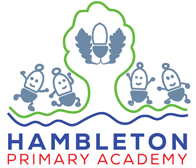 What is Pupil Premium?Pupil Premium Grant is available as funding for two reasons : 
● raising the attainment of disadvantaged pupils and closing the gap with their peers 
● supporting children and young people with parents in the regular armed forces For the period 2020 to 2021 financial year, pupil premium funding is: 
£1,320 for each eligible primary-aged pupil (FSM ever6) 
£1,900 for Looked-after children (LAC) Children who are entitled to pupil premium face challenges such as poor language and communication skills, lack of confidence and issues with attendance and punctuality. The pupil premium is intended to directly benefit the children who are eligible, helping to narrow the gap between them and their classmates.MetricData School nameHambleton Primary Academy Pupils in school226Proportion of disadvantaged pupils27 ( 11.9%)Pupil premium allocation this academic year£7,707.50 per quarter (+ LAC virtual schools)Academic year or years covered by statement2020/2021Publish dateSeptember 2020Review dateJuly 2021Statement authorised byHolly Wood Pupil premium leadCharlotte Blundell Governor leadLisa KnowlesCategoryExpenditurePurposeCost Speech and Language Difficulties‘Communicate’
consultancy to include children assessment, 1:1 and group sessions, training for key new staff and monthly review of assessmentUse of Communicate ongoing intervention for consistency 1 day per week (Therapist and assistant) to improve communication and language skills across school generally but with main focus on Reception and KS1 and those in KS2 with significant need. To provide early intervention for pupils in EYFS with SLC needs Committed time of staff through school managing and delivering S&L therapySpeech Language Therapist – Communicate Therapist £142 (3.5 hours) – 39 weeks SL Assistant £40 (1 hour) – 39 weeks Total: £5800TA delivery time – 15 mins x 5 days a week = 75 mins75 mins x 5 classes = 375 mins (6.25 hours)6.25 x £10 x 40 weeks = £2,500Anxiety, Low self Esteem, ResilienceLearning Mentor Time (including target work). Member of staff to check in with all PP children half termly on a 1:1 basis. Offering intervention for children as and when neededTrinity Counselling and Link ServiceProvide support and guidance to help our children who are experiencing difficulties in learning due to social, emotional or behavioural problems. Our Learning Mentor helps our children overcome behavioural, social or emotional problems that are affecting their learning. One to one support and interventions put in place if needed We seek to develop understanding of resilience across the whole school community and to establish systems to build ‘resilience approaches’ that support disadvantaged children over time, through a whole school approach. This can be on 1:1 basis/ family sessions. Also provide training and support for members of staff at Hambleton. 2 days x 5 hours @ £10 = £100£100 x 40 weeks = £4,000Total: £2500Staff TimeExtra TA Booster time (in class)IDL (Spelling Programme)IDL yearly SubscriptionSENCo/Pupil Premium Champion time Experienced TA’s within school delivering high quality intervention or additional boostering. Accessible to pupils of all abilities (additional needs, closing the gap, as well as achieving greater depth)Ideally for children with dyslexia, this programme helps ALL children make progress in spelling skills. Also improves reading and typing skills. 5 days x 3 hours @£10 = £150£300 x 40 weeks = £6,000£200 for subscription TA time to run the programme-15 mins x 5 days a week = 75 mins75 mins x 5 classes = 375 mins (6.25 hours)6.25 x £10 x 40 weeks = £2,500Total = £3,000Child Specific and EnrichmentProviding children with equipment to enhance their learning and ensuring all children have access to remote learning. Ipads/tutoring/equipment As well as continuing to provide free membership of extra-curricular clubs, we will provide additional clubs to improve and develop language and social skills to equip children with the skills that they need to be successful in life. Music helps develop a child in many different areas. All children have their own ipad to assist learning in school and remote learning when necessary. Total: £3500Total 30,000